Занимаемая должность: учитель начальных классов Наименование направления подготовки и (или) специальности:   высшее профессиональное образование  –  Владимирский  государственный университет, учитель начальных классов,  2014 г. 
Преподаваемые предметы: русский язык, родной язык (русский), литературное чтение на родном (русском) языке,   литературное чтение, математика, окружающий мир, музыка, изобразительное искусство, технология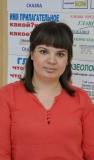 Данные о повышении квалификации: 26.03.2021 г.  ОГАУ ДПО Ивановской области «Университет непрерывного образования и инноваций»  по программе «Достижение планируемых результатов начального общего образования: проектирование образовательной деятельности  в соответствии с требованиями ФГОС НОО»Общий стаж работы: 11 летСтаж работы по специальности: 11 лет 
Категория: первая 
